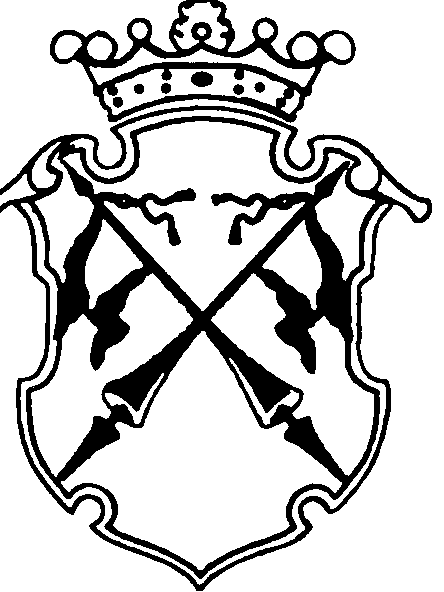 РЕСПУБЛИКА   КАРЕЛИЯКОНТРОЛЬНО-СЧЕТНЫЙ КОМИТЕТСОРТАВАЛЬСКОГО МУНИЦИПАЛЬНОГО РАЙОНАФИНАНСОВО-ЭКОНОМИЧЕСКАЯ ЭКСПЕРТИЗАпроекта постановления администрацииСортавальского муниципального района«Об утверждении муниципальной программы «Капитальный ремонт муниципального жилищного фонда Сортавальского муниципального района на 2019-2023 годы».«04» октября 2018 г.                                                                                        № 51Основание для проведения экспертизы: п.7 ч.2 статьи 9 федерального закона от 07.02.2011г. №6-ФЗ «Об общих принципах организации и деятельности контрольно-счетных органов субъектов Российской Федерации и муниципальных образований», ч.2 статьи 157 Бюджетного Кодекса РФ, п.7 статьи 7 Положения о контрольно-счетном комитете Сортавальского муниципального района, утвержденного Решением Совета Сортавальского муниципального района от 26.01.2012г. №232, подпункт 3 п.1 статьи 5 «Положения о бюджетном процессе в Сортавальском муниципальном районе», утвержденного Решением Совета Сортавальского муниципального района от 24.12.2015г. №171 Цель экспертизы: оценка финансово-экономических обоснований на предмет обоснованности расходных обязательств бюджета Сортавальского муниципального района в проекте постановления администрации Сортавальского муниципального района «Об утверждении муниципальной программы «Капитальный ремонт муниципального жилищного фонда Сортавальского муниципального района на 2019-2023 годы».Предмет экспертизы: проект постановления администрации Сортавальского муниципального района «Об утверждении муниципальной программы Сортавальского муниципального района «Капитальный ремонт муниципального жилищного фонда Сортавальского муниципального района на 2019-2023 годы». 	Проект постановления администрации Сортавальского муниципального района «Об утверждении муниципальной программы «Капитальный ремонт муниципального жилищного фонда Сортавальского муниципального района на 2019-2023 годы» (далее – проект Постановления) с приложением «Паспорт муниципальной программы «Капитальный ремонт муниципального жилищного фонда Сортавальского муниципального района на 2019-2023 годы» (далее – Паспорт МП) представлен на экспертизу в Контрольно-счетный комитет Сортавальского муниципального района (далее- Контрольно-счетный комитет) 01 октября 2018 года.Контрольно-счетный комитет произвел экспертизу представленных МКУ «Недвижимость-ИНВЕСТ» документов по проекту Постановления.Рассмотрены следующие материалы по указанному проекту:1. Проект постановления администрации Сортавальского муниципального района «Об утверждении муниципальной программы Сортавальского муниципального района «Капитальный ремонт муниципального жилищного фонда Сортавальского муниципального района на 2019-2023 годы» - на 1 л. Паспорт муниципальной программы «Капитальный ремонт муниципального жилищного фонда Сортавальского муниципального района на 2019-2023 годы» - на 10 л.Приложение 1 Сведения о показателях (индикаторах) муниципальной программы, подпрограмм муниципальной программы и их значениях (далее- Приложение 1) – 1 л.Приложение 2 Информация об основных мероприятиях (мероприятиях) муниципальной программы «Капитальный ремонт муниципального жилищного фонда Сортавальского муниципального района на 2019-2023 годы» - 3 л.Приложение 3 Финансовое обеспечение реализации муниципальной программы «Капитальный ремонт муниципального жилищного фонда Сортавальского муниципального района на 2019-2023 годы» – 3 л. План реализации муниципальной программы «Капитальный ремонт муниципального жилищного фонда Сортавальского муниципального района на 2019-2023 годы» -4л.Рассмотрев указанные документы, Контрольно-счетный комитет Сортавальского муниципального района пришел к следующим выводам:В соответствии с  абз.3 части 4.3 раздела 4 Стратегии социально-экономического развития Сортавальского муниципального района на период до 2025г., утвержденного решением Совета Сортавальского муниципального района от 21.06.2018г. №347 (далее – Стратегия), а также п.7 р.I Порядка разработки, реализации и оценки эффективности муниципальных программ Сортавальского муниципального района, утвержденного распоряжением администрации Сортавальского муниципального района от 18.09.2018г. №99 (далее – Порядок) представленный на экспертизу проект Муниципальной программы имеет срок реализации (2019-2023 годы) не менее 5 лет. Однако срок реализации Программы (2019-2023 годы) не соответствует сроку реализации указанной Программы в утвержденном перечне муниципальных программ Сортавальского муниципального района (2019-2025 годы).Полнота раскрытия проблемы, на решение которой направлена муниципальная программаВ соответствии с пп.3 п.9 Порядка разработки, реализации и оценки эффективности муниципальных программ Сортавальского муниципального района, утвержденного постановлением администрации Сортавальского муниципального района от 18.09.2018г. №99 (далее – Порядок), в текстовой части Паспорта МП раскрыта проблема на решение которой направлена муниципальная программа, а также приведен краткий прогноз с учетом реализации муниципальной программы.Анализ целей, задач, конечных результатов и муниципальной программы (подпрограмм) и непосредственных результатов мероприятий.3.1.Соответствие целей муниципальной программы Стратегии социально-экономического развития Сортавальского муниципального района на период до 2025 года (далее – Стратегия).3.1.1.Согласно раздела 4.3. Стратегии, разработка муниципальных программ должна осуществляться в соответствии с системой основных направлений и приоритетов, целей и задач, определенных Стратегией. В разделе 4.3. Стратегии, Муниципальная программы «Капитальный ремонт муниципального жилищного фонда Сортавальского муниципального района на 2019-2023 годы» отсутствует. 3.1.2.Цель муниципальной программы – ликвидация и реконструкция ветхого и аварийного жилищного фонда и обеспечение социальных гарантий в области жилищных прав граждан соответствует стратегическим целям стратегического направления «Создание благоприятной среды проживания населения» по приоритету «Развитие жилищной сферы, коммунальной инфраструктуры, газификация района» - улучшение качества и надежности предоставления жилищно-коммунальных услуг, создание и эксплуатация коммунальной инфраструктуры.3.2.Соответствие целей программы поставленным в ней проблемамЦель муниципальной программы – «ликвидация и реконструкция ветхого и аварийного жилищного фонда и обеспечение социальных гарантий в области жилищных прав граждан», поставленная в программе соответствует поставленной проблеме.3.3.Конкретизация целей конечным результатомЦель муниципальной программы: ликвидация и реконструкция ветхого и аварийного жилищного фонда и обеспечение социальных гарантий в области жилищных прав граждан отражает конечный результат реализации программы.3.4.Являются ли задачи программы необходимыми и достаточными для достижения её целиЗадача - доведение доли отремонтированного муниципального жилья до являются необходимыми и направлены на достижение цели - «ликвидация и реконструкция ветхого и аварийного жилищного фонда и обеспечение социальных гарантий в области жилищных прав граждан».3.5. Приведено ли обоснование состава и значений целевых индикаторов и показателей результатов муниципальной программы, подпрограмм и непосредственных результатов основных мероприятий за каждый год её реализации.В соответствии с п.6 Порядка, показатели результата отражают степень выполнения задач муниципальной программы.3.6.Учитывают ли целевые индикаторы и показатели результатов муниципальной программы показатели социально-экономического развития. Согласно табл.9 р.4.4 Стратегии, показателем социально-экономического развития является количество аварийного жилого фонда.Данный показатель социально-экономического развития не учтен в муниципальной программе.Анализ мероприятий проекта муниципальной программы. 4.1.Приведены ли мероприятия, которые необходимо реализовать для достижения (решения) каждой из составляющих цели программы(подпрограммы), каждой из задач программы(подпрограммы).Муниципальная программы содержит мероприятия, которые необходимо реализовать для достижения цели подпрограммы. 4.2.Соответствуют ли программные мероприятия целям и задачам программы.Мероприятия программы (Таблица №2) соответствуют целям и задачам муниципальной программы. В нарушение пп.7 п.9 Раздела 2 Порядка в Приложении №2 отсутствуют значения по графам «последствия нереализации основного мероприятия» и «связь с показателями результатов программы». Кроме того, наименование графы 7 и 8 Приложения №2 к Программе не соответствуют наименованию графы 7 и 8 Таблицы №2 к Порядку.4.3.Конкретны ли программные мероприятия (ясны ли виды и объемы работ) и их непосредственные результаты.Мероприятия программы конкретны содержат значение конечного результата (достижение цели в количественном и (или) качественном выражении на дату окончания).4.4.Имеется ли финансово-экономическое обоснование расходов, необходимых для реализации Программы (с указанием источников финансирования)Расходы на реализацию Программы имеют финансово-экономического обоснование.При проверке финансово-экономического обоснования (раздел 4. Программы) установлена ошибка, приведшая к неверному определению финансового обеспечения программы по этапу 2021 года и как следствие общего объема финансового обеспечения программы. Так, при определении средней рыночной стоимости работ по этапу 2021 года по объекту «квартира №5т п. Заозерный, ул. Центральная, д.13» в расчет принята стоимость по коммерческому предложению ООО «Домострой» в сумме 198,0 тыс. руб., однако стоимость работ по указанному объекту в коммерческом предложение ООО «Домострой» составляет 205,5 тыс. руб. Неверное отражение в расчете стоимости работ по объекту привело к неверному определению средней рыночной стоимости работ по объекту -205,5 тыс. руб. вместо 208,0 тыс. руб., а также неверному определению стоимости работ по этапу 2021 года - 254,2 тыс. руб. вместо 256,7 тыс. руб. и неверному определению общих расходов на реализацию программы -2 503,6 тыс. руб. вместо 2 506,1 тыс. руб.В Приложении №3 по основным мероприятиям, в графах 4,5,6,7 отсутствует информация о кодах бюджетной классификации.Паспорт муниципальной программы составлен по форме, согласно Приложению №1 к Порядку. В нарушение пп.10 п.9 Раздела 2 Порядка в Программе отсутствует схема управления и контроля.Обобщение выводов и замечаний:Срок реализации Программы (2019-2023 годы) не соответствует сроку реализации указанной Программы в утвержденном перечне муниципальных программ Сортавальского муниципального района (2019-2025 годы).В разделе 4.3. Стратегии, Муниципальная программа «Капитальный ремонт муниципального жилищного фонда Сортавальского муниципального района на 2019-2023 годы» отсутствует. Согласно табл.9 р.4.4 Стратегии, показателем социально-экономического развития является количество аварийного жилого фонда. Данный показатель социально-экономического развития не учтен в муниципальной программе.В нарушение пп.7 п.9 Раздела 2 Порядка в Приложении №2 отсутствуют значения по графам «последствия нереализации основного мероприятия» и «связь с показателями результатов программы». Кроме того, наименование графы 7 и 8 Приложения №2 к Программе не соответствуют наименованию графы 7 и 8 Таблицы №2 к Порядку.При проверке финансово-экономического обоснования (раздел 4. Программы) установлена ошибка, приведшая к неверному определению финансового обеспечения программы по этапу 2021 года и как следствие общего объема финансового обеспечения программы. В Приложении №3 по основным мероприятиям, в графах 4,5,6,7 отсутствует информация о кодах бюджетной классификации.В нарушение пп.10 п.9 Раздела 2 Порядка в Программе отсутствует организационная схема управления и контроля.ЗАКЛЮЧЕНИЕ: Контрольно-счетный комитет Сортавальского муниципального района, проверив представленные МКУ «Недвижимость-НВЕСТ» документы по проекту Постановления администрации Сортавальского муниципального района «Об утверждении муниципальной программы «Капитальный ремонт муниципального жилищного фонда Сортавальского муниципального района на 2019-2023 годы» выражает независимое мнение о необходимости рассмотрения разработчиком программы замечаний, изложенных в заключении и внесения изменений в проект программы.И.о. председателя Контрольно-счетного комитетаСортавальского муниципального района                  		Н.В. Мангушева